November 12, 2013City of North VancouverAttn: Daniel Watson, Transportation Planner141 West 14th StreetNorth Vancouver, BCV7M 1H9Dear Daniel,Over the last two months and at our recent HUB North Shore meeting, HUB members have put together a list of ‘small fixes with big impact’ in terms of making cycling easier and safer in the City of North Vancouver. The list includes signage, roadway painting, infrastructure improvements and an ‘other’ category. All tolled we came up with 45 different small projects with lesser price tags. Thank-you for requesting this information. We hope it will help the City to identify projects which will improve conditions for people travelling by bicycle through the City. If you have any questions about the list or would like it ordered in a different way, let me know. Best Regards, 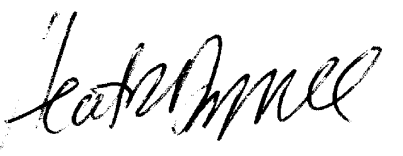 Heather Drugge Member, HUB North Shore CommitteeHeather Drugge203 1610 Chesterfield AveNorth Vancouver, BCV7M 2N7604-868-1309hdrugge@gmail.com